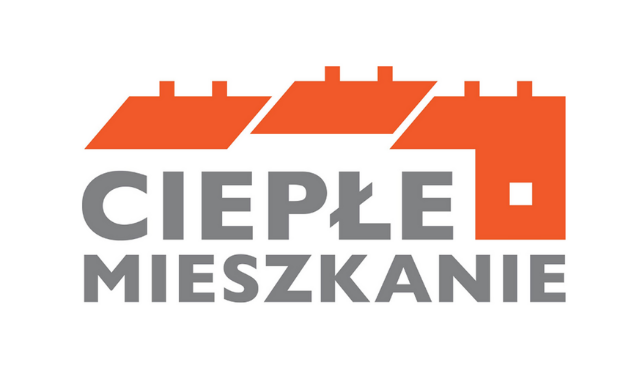 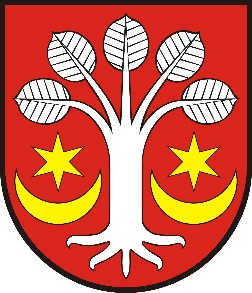 Informacja na dzień 31.05.2024 rokW dniu 18.01.2024 roku Gmina Bukowiec podpisała Umowę z WFOŚiGW w Toruniu 
o dofinansowanie nr DM24002/OA-cm w ramach programu priorytetowego „Ciepłe Mieszkanie” nabór II. Dofinansowanie ze środków WFOŚiGW w Toruniu udostępnionych przez NFOŚIGW wynosi 203.500,00 zł.Liczba wniosków na dzień 31.05.2024 r.Liczba wniosków na dzień 31.05.2024 r.Liczba wniosków na dzień 31.05.2024 r.Liczba zrealizowanych przedsięwzięć na dzień31.05.2024 r.Liczba zrealizowanych przedsięwzięć na dzień31.05.2024 r.Liczba zrealizowanych przedsięwzięć na dzień31.05.2024 r.Dofinansowanie wypłacone beneficjentom końcowym na dzień 31.05.2024 r. w złDofinansowanie wypłacone beneficjentom końcowym na dzień 31.05.2024 r. w złDofinansowanie wypłacone beneficjentom końcowym na dzień 31.05.2024 r. w złCzęść 1 Podstawowy poziom dofinansowania 16.500,00 złCzęść 2 Podwyższony poziom dofinansowania 27.500,00 złCzęść 3 Najwyższy poziom dofinansowania 41.000,00 złCzęść 1 Podstawowy poziom dofinansowania 16.500,00 złCzęść 2 Podwyższony poziom dofinansowania 27.500,00 złCzęść 3 Najwyższy poziom dofinansowania41.000,00 złCzęść 1 Podstawowy poziom dofinansowania 16.500,00 złCzęść 2 Podwyższony poziom dofinansowania 27.500,00 złCzęść 3 Najwyższy poziom dofinansowania41.000,00 zł110000000